Электрическая плита Rika C 007 код 5610070 Спеццена: 6850р.*
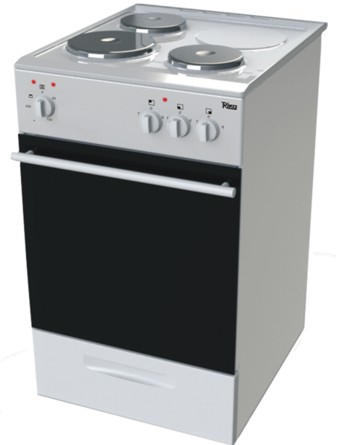 * в комплектацию не входит шнур, вилка и розетка для подключения плиты комплект со шнуром вилкой и розеткой стоимость 300р.Скачать инструкцию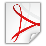 Контакты:Отдел продаж с оптовыми клиентами  8(8332) 73-03-22, 8 922 993 03 22Общие характеристикиВарочная панельэлектрическаяДуховкаэлектрическаяУправлениемеханическое, переключатели: поворотныеКласс энергопотребления"А"Размеры (ШхГхВ)50x60x85 смДуховкаДверцаоткиднаяКонвекциянетОчисткатрадиционнаяВарочная панельРабочая поверхностьэмальКоличество конфорокэлектрических: 3: 2(Ø 145 мм 1кВт),1 (180мм 1,5 кВт)АксесуарырешеткаОсобенностиЦветбелый (черный под заказ , 10-14 дней срок изготовления )Ящик для посудынет